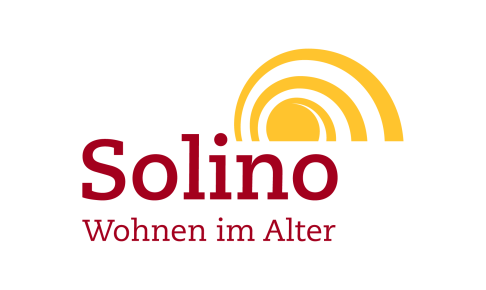  Wochenplan vom 22. April – 28. April 2024                           			                   Mittagessen	                                Abendessen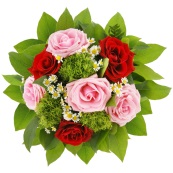 Montag9.30 MenuestammtischSalat und ApfelmusKalbfleischcrèmesuppeCordon bleu vom SäuliKartoffelspaltenRüebliTagessuppeFotzelschnitten mit Zimtzuckerund Mirabellenoder salzig mit SalatDienstag9.30 Musik & Bewegung 14.00 Jassen und Spielen mit Lisbeth     Salat und ApfelmusKerbelcrèmesuppeMagronen mit Carbonara Sauce (Schwein)ReibkäseRhabarber TiramisuTagessuppeRöstrollen mit Frischkäseund SchnittlauchquarkSalat und KompottMittwoch9.30 VorlesenWein und TraubensaftSalat und ApfelmusSüsskartoffel-LauchsuppeKalbssteak mit KräuterbutterPommes FritesRöslimischungSchwarzwälder TorteTagessuppeBelegter Laugenspitz mitSpargeln, Thon, Salami und Ei(Schwein, Rind)Donnerstag9.30 TurnenSalat und ApfelmusGerstensuppeBureadrio an Zwiebelsauce (Schwein, Kalb)ErbslikartoffelstockErdbeercrème mit RahmTagessuppeToast Hawaii (Schwein)Salat und KompottFreitag9.30 TurnenSalat und ApfelmusMinestronePangasius in KartoffelknuspermantelTartarsauceRisibisiTagessuppeRhabarber- und KäsewäheSamstag Salat und ApfelmusGemüsesuppePouletbrüstli gebraten an ZitronensauceKartoffelgnocciZucchettiMandelstangeTagessuppeWurst- Käsesalat (Schwein, Kalb)BrötliSonntagSalat und ApfelmusBouillon mit FlädliRahmschnitzel (Kalb)NudelnBohnen und TomatenBrönnti Creme mit RahmTagessuppeBirchermüesli mit Brot und Butteroder Wahlmenü